УПРАВЛЕНИЕ ОБРАЗОВАНИЯ АДМИНИСТРАЦИИ ГОРОДА ОРЛАМУНИЦИПАЛЬНОЕ БЮДЖЕТНОЕ ОБЩЕОБРАЗОВАТЕЛЬНОЕ УЧРЕЖДЕНИЕ –ШКОЛА № 51 ГОРОДА ОРЛАПРИЛОЖЕНИЕ К ООП СООРАБОЧАЯ ПРОГРАММАУЧЕБНОГО ПРЕДМЕТА«Иностранный язык: английский»базовый уровень среднего общего образования10-11 классы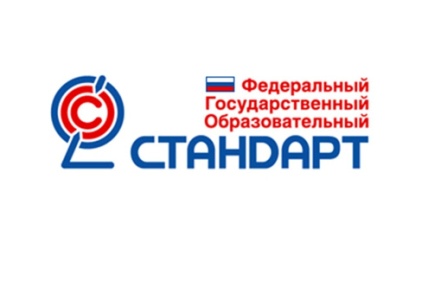 СОДЕРЖАНИЕ ПРОГРАММЫПЛАНИРУЕМЫЕ РЕЗУЛЬТАТЫ ОСОВЕНИЯ УЧЕБНОГО ПРЕДМЕТАСОДЕРЖАНИЕ УЧЕБНОГО ПРЕДМЕТАТЕМАТИЧЕСКОЕ ПЛАНИРОВАНИЕРабочая программа составлена с использованием материала ФГОС СОО, Рабочей программы курса английского языка в УМК Английский в фокусе/Spotlight/ для 10-11 классов/базовый уровень/авт.О.В.Афанасьева, Д.Дули, И.В.Михеева и др.Английский язык в фокусе 10 класс/Spotlight/базовый уровень/авт.О.В.Афанасьева, Д.Дули, И.В.Михеева и др.Английский язык в фокусе 11 класс/Spotlight/базовый уровень/авт.О.В.Афанасьева, Д.Дули, И.В.Михеева и дрПЛАНИРУЕМЫЕ РЕЗУЛЬТАТЫ ОСВОЕНИЯ УЧЕБНОГО ПРЕДМЕТАЛИЧНОСТНЫЕ, МЕТАПРЕДМЕТНЫЕ И ПРЕДМЕТНЫЕ РЕЗУЛЬТАТЫЛичностные результаты выпускников старшей школы, формируемые при изучении иностранного языка на базовом уровне:стремление к самосовершенствованию в образовательной области «Иностранный язык», развитие собственной речевой культуры в целом, лучшее осознание возможностей самореализации средствами иностранного языка, в том числе в будущей профессиональной деятельности;развитие таких качеств, как воля, целеустремлённость, креативность, инициативность, эмпатия, трудолюбие, дисциплинированность, а также умения принимать самостоятельные решения и нести за них ответственность;развитие умения ориентироваться в современном поликультурном, полиязычном мире, стремление к лучшему осознанию культуры своего народа и готовность содействовать ознакомлению с ней представителей других стран; освоение ценностей культуры страны/стран изучаемого иностранного языка; толерантное отношение к проявлениям иной культуры; осознание себя гражданином своей страны и мира;формирование активной жизненной позиции, готовности отстаивать национальные и общечеловеческие (гуманистические, демократические) ценности, свою позицию гражданина и патриота своей страны.Метапредметные результаты изучения иностранного языка на базовом уровне в старшей школе проявляются в:развитии умения планировать своё речевое и неречевое поведение; умения взаимодействовать с окружающими, выполняя разные социальные роли;умении осуществлять индивидуальную и совместную с другими учащимися проектную работу, в том числе с выходом в социум;совершенствовании умений работы с информацией: поиск и выделение нужной информации с использованием разных источников информации, в том числе Интернета, обобщение информации; умение определять тему, прогнозировать содержание текста по заголовку/ключевым словам, формулировать основную мысль, выделять главные факты, опуская второстепенные, устанавливать логическую последовательность основных фактов;умении использовать справочный материал (грамматический и лингвострановедческий справочники, двуязычный и толковый словари, мультимедийные средства);умении рационально планировать свой учебный труд;развитии умений самонаблюдения, самоконтроля, самооценки в процессе коммуникативной деятельности на иностранном языке.Предметные результаты состоят в достижении коммуникативной компетентности в иностранном языке на пороговом уровне, позволяющем общаться как с носителями иностранного языка, так и с представителями других стран, использующими данный язык как средство общения.Коммуникативная компетентность предполагает сформиро- ванность таких её составляющих, как:Речевая компетентностьГоворениеДиалогическая речьвести все виды диалога, включая комбинированный, в стандартных ситуациях общения в пределах изученной тематики и усвоенного лексико-грамматического материала, соблюдая нормы речевого этикета, при необходимости уточняя, переспрашивая собеседника.Монологическая речьрассказывать/сообщать о себе, своём окружении, своей стране/странах изучаемого языка, событиях/явлениях;передавать основное содержание, основную мысль прочитанного или услышанного, выражать своё отношение, давать оценку;рассуждать о фактах/событиях, приводя примеры, аргументы, делая выводы;кратко излагать результаты проектно-исследовательской деятельности.Аудированиевоспринимать на слух и понимать основное содержание аутентичных аудио- и видеотекстов, относящихся к разным коммуникативным типам речи (сообщение/рассказ/интервью/ беседа);воспринимать на слух и понимать краткие, аутентичные прагматические аудио- и видеотексты (объявления, реклама и т. д.), сообщения, рассказы, беседы на бытовые темы, выделяя нужную/запрашиваемую информацию.Чтениечитать аутентичные тексты разных жанров и стилей с пониманием основного содержания;читать аутентичные тексты с выборочным пониманием значимой/нужной/запрашиваемой информации;читать несложные аутентичные тексты разных жанров и стилей (преимущественно научно-популярные) с полным пониманием и с использованием различных приёмов смысловой переработки текста (ключевые слова, выборочный перевод).Письменная речьзаполнять анкеты и формуляры, составлять CV/резюме;писать личное письмо заданного объёма в ответ на письмо-стимул в соответствии с нормами, принятыми в странах изучаемого языка;составлять план, тезисы устного или письменного сообщения.Языковая компетентность (владение языковыми средствами):адекватно произноеить и различать на слух все звуки иностранного языка; соблюдать правильное ударение в словах и фразах;соблюдать ритмико-интонационные особенности предложений различных коммуникативных типов (повествовательное, вопросительное, повелительное); правильное членение предложений на смысловые группы;распознавать и употреблять в речи основные значения изученных лексических единиц (слов, словосочетаний, реплик- клише речевого этикета);знать и применять основные способы словообразования (аффиксации, словосложения, конверсии);понимать явления многозначности слов иностранного языка, синонимии, антонимии и лексической сочетаемости;распознавать и употреблять в речи основные морфологические формы и синтаксические конструкции иностранногоязыка: видо-временные формы глаголов, глаголы в страдательном залоге и сослагательном наклонении в наиболее употребительных формах, модальные глаголы и их эквиваленты, артикли, существительные, прилагательные и наречия (в том числе их степени сравнения), местоимения, числительные, предлоги, союзы;распознавать и употреблять сложносочинённые и сложноподчинённые предложения с разными типами придаточных предложений (цели, условия и др.);использовать прямую и косвенную речь, соблюдать правила согласования времён;систематизировать знания о грамматическом строе изучаемого иностранного языка; знать основные различия систем иностранного и русского/родного языков.Социокультурная компетентность:знать национально-культурные особенности речевого и неречевого поведения в своей стране и странах изучаемого языка; применять эти знания в различных ситуациях формального и неформального межличностного и межкультурного общения;распознавать и употреблять в устной и письменной речи основные средства речевого этикета (реплики-клише, наиболее распространённая оценочная лексика), принятая в странах изучаемого языка;знать реалии страны/стран изучаемого языка;ознакомиться с образцами художественной, публицистической и научно-популярной литературы на изучаемом иностранном языке;иметь представление об особенностях образа жизни, быта, культуры стран изучаемого языка (всемирно известных достопримечательностях, выдающихся людях и их вкладе в мировую культуру);иметь представление о сходстве и различиях в традициях своей страны и стран изучаемого языка;понимать важность владения иностранными языками в современном мире.Компенсаторная компетентность: уметь выходить из трудного положения в условиях дефицита языковых средств при получении и приёме информации за счёт использования контекстуальной догадки, игнорирования языковых трудностей, переспроса, словарных замен и т.д.СОДЕРЖАНИЕ УЧЕБНОГО ПРЕДМЕТАПредметное содержание речи1.	Школьное образование. Современный мир профессий. Проблемы выбора будущей профессии, планы на будущее. Язы¬ки международного общения и их роль в повседневной жизни и профессиональной деятельности в современном мире.2.	Повседневная жизнь семьи. Межличностные отношения в семье, с друзьями и знакомыми. Здоровый образ жизни.3.	Молодёжь в современном обществе. Досуг молодёжи.4.	Страна/страны изучаемого языка и родная страна, их культура и достопримечательности. Путешествия по родной стране и за рубежом.5.	Природа и экология. Научно-технический прогресс.Коммуникативные умения по видам речевой деятельностиГоворениеДиалогическая речьДальнейшее совершенствование диалогической речи при более вариативном содержании и более разнообразном языковом оформлении: умение вести комбинированные диалоги, которые включают элементы диалогов этикетного характера, диалога- расспроса, диалога — побуждения к действию, диалога — обме¬на мнениями. Объём диалога — 6—7 реплик со стороны каждого учащегося. Продолжительность диалога — 2—3 минуты.Монологическая речьДальнейшее развитие и совершенствование связных выска-зываний учащихся с использованием основных коммуникатив-ных типов речи: сообщения, рассказа (включающего эмоцио-нально-оценочные суждения), рассуждения (характеристику) с высказыванием своего мнения и аргументацией с опорой и без опоры на прочитанный или услышанный текст или за¬данную коммуникативную ситуацию. Объём монологического высказывания — 12—14 фраз. Продолжительность монолога — 2—2,5 минуты.АудированиеДальнейшее развитие и совершенствование восприятия и понимания на слух аутентичных аудио- и видеотекстов с разной глубиной проникновения в их содержание (с пониманием основного содержания, выборочным пониманием воспринимаемого на слух текста) в зависимости от коммуникативной задачи и типа текста (сообщение, рассказ, диалог-интервью, беседа на бытовые темы, объявления, реклама и т. д.).Содержание текстов должно соответствовать возрастным особенностям и интересам учащихся и иметь образовательную и воспитательную ценность.Аудирование с пониманием основного содержания текста осуществляется на аутентичном материале, содержащем наряду с изученным и некоторое количество незнакомых языковых явлений. Время звучания текстов для аудирования — до 2 минут.Аудирование с выборочным пониманием нужной/запрашиваемой информации предполагает умение выделять информацию в одном или нескольких аутентичных коротких текстах, опуская избыточную информацию. Время звучания текстов для аудирования — до 1,5 минуты.ЧтениеУмение читать и понимать аутентичные тексты с различной глубиной и точностью проникновения в их содержание: с пониманием основного содержания, с полным пониманием содержания, с выборочным пониманием нужной/запрашиваемой информации.Жанры текстов: научно-популярные, публицистические, художественные, прагматические.Типы текстов: статья, интервью, рассказ, отрывок из художественного произведения, объявление, рецепт, меню, проспект, реклама и т. д.Содержание текстов должно соответствовать возрастным особенностям и интересам учащихся, иметь образовательную и воспитательную ценность.Независимо от вида чтения возможно использование словаря: двуязычного, одноязычного (толкового).Чтение с пониманием основного содержания текста осуществляется на несложных аутентичных материалах с ориентацией на выделенное в программе предметное содержание, включающих некоторое количество незнакомых слов.Чтение с выборочным пониманием нужной/запрашиваемой информации предполагает умение просмотреть текст или несколько коротких текстов и выбрать информацию, которая необходима или представляет интерес для учащихся.Чтение с полным пониманием осуществляется на несложных аутентичных текстах, построенных в основном на изученном языковом материале, с использованием языковой догадки и различных приёмов смысловой переработки текста (например, выборочного перевода).Письменная речьДальнейшее развитие и совершенствование письменной речи, а именно умений:заполнять формуляры, бланки, писать СУ/резюме (указывать имя, фамилию, пол, гражданство, адрес и т. д.);писать личное письмо в ответ на письмо-стимул, оформляя его в соответствии с нормами, принятыми в странах изучаемого языка. Объём личного письма — 100—140 слов, включая адрес;составлять план, тезисы устного или письменного сообщения;использовать письменную речь в ходе проектной деятельности.Языковые знания и навыкиВ старшей школе осуществляется систематизация языковых знаний школьников, полученных в основной школе, продолжается овладение учащимися новыми языковыми знаниями и навыками в соответствии с требованиями базового уровня владения английским языком.ОрфографияСовершенствование орфографических навыков, в том числе применительно к новому языковому материалу, входящему в лексико-грамматический минимум порогового уровня.Фонетическая сторона речиСовершенствование слухопроизносительных навыков, в том числе применительно к новому языковому материалу, навыков правильного произношения; соблюдение ударения и интонации в английских словах и фразах, ритмико-интонационных навыков оформления различных типов предложений.Лексическая сторона речиРасширение объёма продуктивного и рецептивного лексиче-ского минимума за счёт лексических средств, обслуживающих новые темы, проблемы и ситуации общения в рамках тематики полной средней школы, а также наиболее распространённых устойчивых словосочетаний, оценочной лексики, реплик-клише речевого этикета, отражающих особенности культуры страны/ стран изучаемого языка.Расширение потенциального словаря за счёт овладения новыми значениями знакомых слов, новыми словообразовательными моделями, интернациональной лексикой. Развитие соответствующих лексических навыков.Лексический минимум выпускников полной средней школы составляет 1400 единиц (включая 1200 усвоенных в начальной и основной школе).Систематизация лексических единиц, изученных во 2—9 или в 5—9 классах, овладение лексическими единицами, обслужива-ющими новые темы, проблемы и ситуации общения в пределах тематики старшей школы.Распознавание и употребление в речи устойчивых словосо-четаний, оценочной лексики, реплик-клише речевого этикета, многозначных слов, синонимов, антонимов. Соблюдение правил лексической сочетаемости. Применение основных способов словообразования (аффиксации, словосложения, конверсии).Грамматическая сторона речиРасширение объёма значений изученных грамматических явлений: видо-временных форм глагола, страдательного зало-га, сослагательного наклонения, косвенной речи (косвенного вопроса, приказания, побуждения). Развитие соответствующих грамматических навыков. Систематизация грамматического ма-териала, изученного в средней (полной) школе.Коммуникативно-ориентированная систематизация грамма-тического материала, усвоенного в основной школе, и продуктивное овладение грамматическими явлениями, которые ранее были усвоены рецептивно. Знакомство с новыми грамматическими явлениями.Коммуникативные	типы	предложений: повествовательные (утвердительные, отрицательные), вопросительные (общий, специальный, альтернативный, разделительный вопросы) и     побудительные    (в     утвердительной     и     отрицательной форме).Нераспространённые и распространённые простые предложения, в том числе с несколькими обстоятельствами, следующими в определённом порядке; предложения с начальным It и с начальным There + to be.   Сложносочинённые предложения с сочинительными союзами and, but, or.Сложноподчинённые предложения с союзами и союзными словами who, what, which, that, when, for, since, during, where, why, because, that’s why, in order to, if, unless, so, so that.Сложноподчинённые	предложения	с	союзами	whoever, whatever, however, whenever.Условные предложения реального (Conditional I) и нереаль-ного (Conditional II, Conditional III) характера.Предложения с конструкциями: I wish …; as ... as, not so ... as, either … or, neither ... nor; It takes smb ... to do something; I love/hate doing something; be/get used to something; be/get used to doing something; so/such (that).Конструкции с инфинитивом (сложное дополнение, сложное подлежащее).Глаголы в формах действительного залога: Present,     Past, Future Simple; Present, Past, Future Perfect; Present, Past, Future Continuous; Present Perfect Continuous; Future-in-the-Past.Bыражение будущего действия: Future Simple, to be going to, Present Continuous.Глаголы     в     формах     страдательного     залога:     Present,	Past, Future     Simple     Passive;     Past     Perfect     Passive,     Future     Perfect Passive; Present Perfect Continuous Passive, Past Perfect Passive, Future Perfect Passive.Модальные глаголы и их эквиваленты: can/could/be able to; may/might, must/have to, shall, should, would, need.Неличные формы глагола (герундий, причастия I и II, отглагольное существительное) без различения их функций.Косвенная речь. Согласование времён в плане настоящего и прошлого.Фразовые глаголы, обслуживающие темы, отобранные для старшей ступени обучения.Определённый, неопределённый и нулевой артикли. Неисчисляемые и исчисляемые существительные в единственном и множественном числе, включая исключения.Личные, притяжательные, указательные, неопределённые (в том числе их производные), относительные, вопросительные и возвратные местоимения.Прилагательные и наречия, в том числе наречия, выражающие количество: many/much, few/a few, little/a little.Количественные и порядковые числительные.Предлоги, выражающие направление, время, место действия; предлоги, употребляемые со страдательным залогом: by, with. Средства связи в тексте для обеспечения его целостности, на-пример наречия: firstly, finally, at last, in the end, however и т. д.Социокультурные знания и уменияРазвитие страноведческих знаний и умений, основанных на сравнении фактов культуры своего народа и культуры стран изучаемого языка (реалии страны изучаемого языка, всемирно известные достопримечательности, образцы литературы, выдающиеся люди). Увеличение их объёма за счёт новой тематики и проблематики речевого общения, в том числе межпредметного характера.Компенсаторные уменияСовершенствование следующих умений: пользоваться языковой и контекстуальной догадкой при чтении и аудировании; прогнозировать содержание текста по заголовку/началу текста; использовать текстовые опоры различного рода (подзаголовки, таблицы, графики, шрифтовые выделения, комментарии, сноски); игнорировать лексические и смысловые трудности, не влияющие на понимание основного содержания текста; использовать переспрос и словарные замены в процессе устно-речевого общения.Метапредметные и специальные учебные умения Дальнейшее развитие метапредметных умений, связанных с приёмами самостоятельного приобретения знаний: использовать двуязычные и одноязычные (толковые) словари и другую справочную литературу, в том числе лингвострановедческую; ориентироваться в иноязычном письменном тексте и аудиотексте; извлекать информацию (основную, выборочную/запрашиваемую, полную и точную) на разных уровнях в соответствии с поставленной коммуникативной задачей; выделять нужную информацию из различных источников на иностранном языке, в том числе из Интернета, и обобщать её; фиксировать содержание сообщений; планировать и осуществлять учебно-исследовательскую работу (выбор темы исследования, составление плана работы, знакомство с исследовательскими методами (наблюдение, анкетирование, интервьюирование), анализ полученных данных и их интерпретация, разработка краткосрочного проекта и его устная презентация с аргументацией, ответы на вопросы по проекту); участвовать в работе над долгосрочным проектом; взаимодействовать в группе с другими участниками проектной деятельности; самостоятельно работать, рационально организовывая свой труд в классе и дома.Дальнейшее развитие специальных учебных умений: интер-претировать языковые средства, отражающие особенности иной культуры; находить ключевые слова; семантизировать слова на основе языковой догадки и словообразовательного анализа; использовать выборочный перевод.ТЕМАТИЧЕСКОЕ ПЛАНИРОВАНИЕ10 КЛАСС. 102 ЧАСА11 КЛАСС. 102 ЧАСА№ МодуляТемаКоличество часов Количество контрольных работМодуль 1 Strong Ties.Крепкие связи. 122Модуль 2Living & Spending . Жизнь и траты. 121Модуль 3School Days & Work . Школа и работа. 121Модуль 4Earth Alert ! Земля в опасности! 122Модуль 5Holidays. Каникулы.141Модуль 6Food & Health. Еда и здоровье. 161Модуль 7Let’s have fun . Давай повеселимся. 121Модуль 8Technology. Технология 122ИтогоИтого10211№ МодуляТемаКоличество часов Количество контрольных работМодуль 1Relationships Взаимоотношения122Модуль 2Where there’s a will there’s a wayЕсли есть желание, то найдется и возможность141Модуль 3Responsibility Ответственность121Модуль 4Danger! Опасность112Модуль 5Who are you? Кто ты?111Модуль 6CommunicationОбщение121Модуль 7In days to come И наступит завтра. Планы на будущее121Модуль 8Travel Путешествия. 182Итого10211